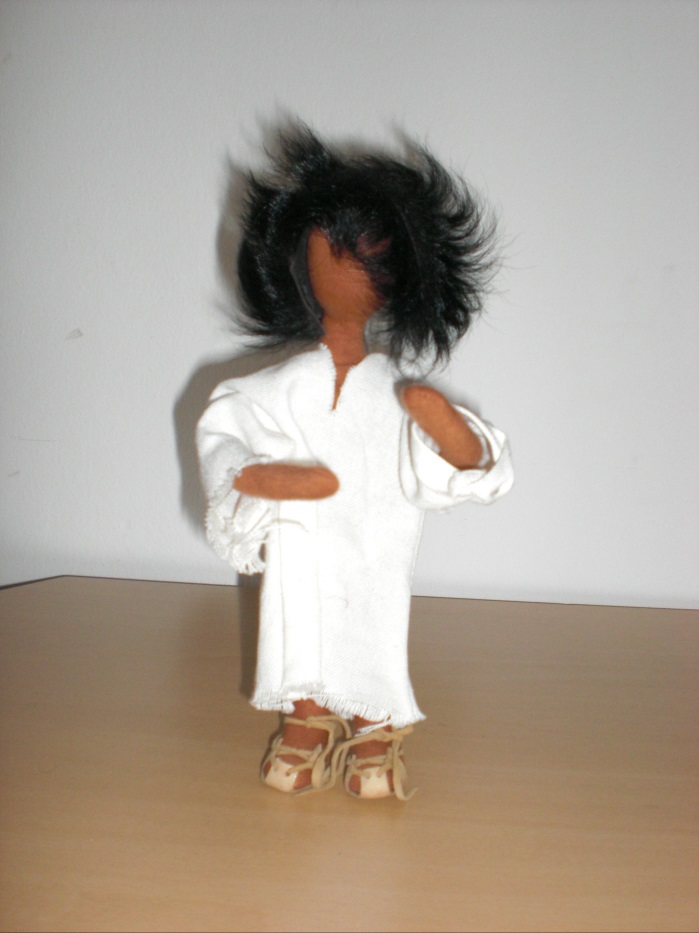 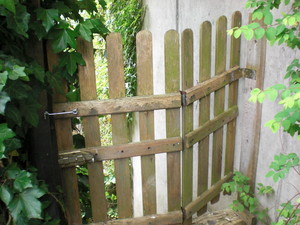 Streiche das falsche Bild durch.Male/Klebe Kinder zu Jesus.